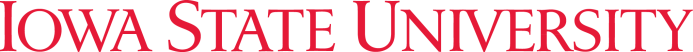 Education Doctorate ProgramStudent HandbookFall 2019ISU SCHOOL OF EDUCATION MISSIONThe School of Education at Iowa State University is committed to engaging in rigorous and socially meaningful research, preparing leaders and practitioners across the P-20 continuum that support rich and equitable learning opportunities for all students, and supporting public education as a cornerstone of a healthy, vibrant, and just society. We strive to be a national leader in educational theory, policy, and practice, and to honor the land-grant tradition and the broader mission of the university to create, share, and apply knowledge to make Iowa and the world a better place.UPDATED FEBRUARY 2020TABLE OF CONTENTSIOWA STATE UNIVERSITY - FACULTY AND STAFF SECTION I - Introduction to the Education Doctorate (Ed.D.) ProgramSECTION II - Program StructureSECTION III - Systems-Level Leadership Program (SLLP) SECTION IV - Community College Leadership Program (CCLP)SECTION V - Laboratories of PracticeSECTION VI - Iowa State University Graduate HandbooksREFERENCESAPPENDIX A - Curriculum MapAPPENDIX B - SLLP/ELOP Program-level Student OutcomesIOWA STATE UNIVERSITY -- FACULTY AND STAFFSystems-Level Leadership Program (SLLP)Amanda Cordova, Ph.D.Assistant ProfessorEmail: acordova@iastate.edu Donald G. Hackmann, Ed.DProfessorEmail: dghack@iastate.eduCraig Hansel, Ph.D. Assistant Professor of PracticeEmail: TBDJoanne Marshall, Ed.DAssociate Professor                                            Division Head: Teaching, Learning, Leadership and Policy 
Email: jmars@iastate.eduAnita Micich, Ed.D.Assistant Professor of PracticeCo-Lead Ed.D. ProgramEmail: amicich@iastate.eduDouglas Wieczorek, Ph.D.Associate ProfessorEmail: dwieczor@iastate.eduDenny Wulf, Ed.D.Assistant Professor of PracticeEmail: dewulf@iastate.eduCommunity College Leadership Program (CCLP)Erin Doran, Ed.D.Assistant ProfessorEmail: edoran@iastate.eduChris Duree, Ph.D.Assistant Professor of PracticeCLIC CoordinatorEmail: cduree@iastate.eduJan Friedel, Ph.D.ProfessorEmail: jfriedel@iastate.eduDoug Smith, Ph.D.Associate ProfessorCo-Lead Ed.D. ProgramEmail: smithda@iastate.edu Zoë Thornton, Ph.D.Assistant Professor of PracticeLINC CoordinatorEmail: zmthorn@iastate.eduSchool of Education ContactsDon Hackmann, Ed.D.Director, School of Education Frances S. and Arthur L. Wallace Professor  Email:  dghack@iastate.eduDenise Crawford, Ph.D.Associate ProfessorAssociate Director, SOEEmail: dschmidt@iastate.edu Rosemary Perez, Ph.D.Assistant ProfessorDivision Head: Higher Education Email: rjperez@iastate.edu Anne Foegen, Ph.D.Professor
Director of Graduate Education (DOGE)
Email: afoegen@iastate.eduSara GoplinGraduate Program Assistant
Email: sgoplin@iastate.eduSECTION IIntroduction to the Education Doctorate (Ed.D.) ProgramLand-grant institutions were founded with the purpose of preparing practically-oriented professionals to serve the needs of local and state communities. As Iowa’s land-grant university, Iowa State University (ISU) is committed to and guided by this applied mission.  The School of Education is grounded in the larger mission of the University. The School is “committed to engaging in rigorous and socially meaningful research, preparing leaders and practitioners across the P-20 continuum that support rich and equitable learning opportunities for all students, and supporting public education as a cornerstone of a healthy, vibrant, and just society. We strive to be a national leader in educational theory, policy, and practice, and to honor the land-grant tradition and the broader mission of the university to serve the people of Iowa.” Iowa State University has been preparing P-12 systems-level leaders, such as superintendents, since the emergence of the modern school system in 1913, and preparing community college leaders since the formation of the community college system in Iowa began with the passage of the Merged Area Schools Act in 1965. In both sectors of public education, Iowa and surrounding states are facing a continued leadership shortage.  Leaders at all levels of the P-20 continuum must thus have the awareness, understanding, and necessary skills to navigate educational institutions in a P-20 educational landscape that is increasingly organizationally, financially, and politically interlocking and complex.ISU’s School of Education was approved by the Iowa Board of Regents in Fall 2019 to grant a Doctor of Education degree (Ed.D.) with a major in Education. The School of Education also offers a Doctor of Philosophy (Ph.D.) with a major in Education. As the Ph.D. and the Ed.D. offer preparation for different professional expertise, it is the norm for schools of education to offer both degrees. The Ph.D. prepares educational researchers who conduct methodologically rigorous scholarship that significantly contributes to knowledge in the field of education. By comparison, while preparing students to engage in educational research, an Ed.D. primarily prepares educational leaders n in the field of Education as “scholarly practitioners” who can apply scholarly research to problems of practice in local, state, and national settings. In addition to a serious need to prepare P-12 systems-level leaders and community college leaders, the unique P-20 framing of the program addresses a need to engage educational leaders within the complexity of the P-20 continuum.The core purpose of ISU Ed.D. is to produce transformational, equity-focused leaders for education systems across the P-20 continuum. All students, regardless of emphasis will take a core curriculum that immerses students across the scope, substance, and inter-relationship of the P-20 schooling continuum. The program’s cohort model aims to stimulate a shared learning experience among students, fostering the development of professional networks and encouraging dialogue among emerging leaders across the educational system.Ed.D. Academic ObjectivesThe Ed.D. is guided by six principles identified by the Carnegie Project on the Education Doctorate (CPED), a selective national consortium of over 80 colleges and schools of education in the United States. The six principles establish that an Ed.D.:Is framed around questions of equity, ethics, and social justice to bring about solutions to complex problems of practice.Prepares leaders who can construct and apply knowledge to make a positive difference in the lives of individuals, families, organizations, and communities.Provides opportunities for candidates to develop and demonstrate collaboration and communication skills to work with diverse communities and to build partnerships.Provides field-based opportunities to analyze problems of practice and use multiple frames to develop meaningful solutions.Is grounded in and develops a professional knowledge base that integrates both practical and research knowledge, that links theory with systemic and systematic inquiry.Emphasizes the generation, transformation, and use of professional knowledge and practice.The CPED principles underpin ISU’s Ed.D. academic objectives. Students who complete the ISU Ed.D. will demonstrate an ability to:Identify and address issues of equity, ethics, and social justice central to bringing about solutions to complex problems of practice.Construct and apply knowledge to make a positive difference in the lives of individuals, families, organizations, and communities.Collaborate, communicate, and build partnerships with diverse communities.Analyze problems of practice and use multiple frames to develop meaningful solutions.Integrate both practical and research knowledge, that links theory with systemic and systematic inquiry.Use professional knowledge and practice in the generation of solutions and transformation of educational institutions.In addition to these broad academic objectives, because the Ed.D. is designed to prepare scholarly practitioners for professional practice in specific types of educational systems (e.g., community colleges and P-12 school systems) the degree program also aligns with leadership competency standards established by national organizations, including the American Association of Community Colleges (AACC), American Council on Education (ACE), and the University Council for Educational Administration (UCEA) and with state certification standards for P-12 systems-level leaders. Students will thus gain advanced knowledge and skills in core areas, including:•    Administrative and Organizational Leadership•    Budget and Financing•    Cultural Diversity and Inclusion•    Public Policy Analysis •    Theories of Learning and Student Development.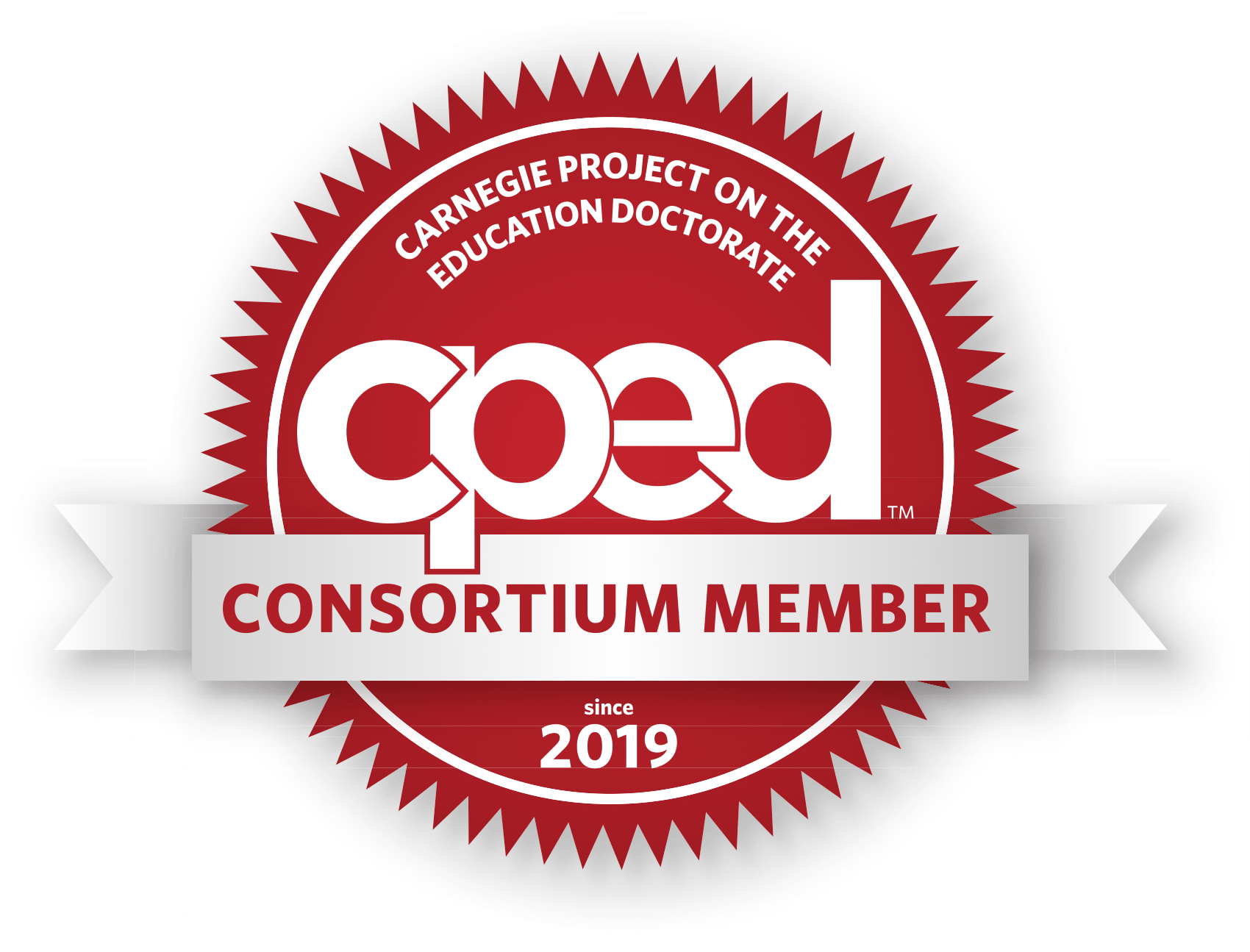 Carnegie Project on the Education Doctorate Announces the Admittance of Nine New Member Institutions to the ConsortiumPITTSBURGH (March 26, 2019) – The Carnegie Project on the Education Doctorate (CPED) has accepted nine new higher education institution members to join the consortium in 2019. The new member institutions are:These institutions join our 105 current institution members in the important work of redesigning professional practice preparation in education for the improvement of PK-20 education and the organizations that support it. CPED institution members are a network that stimulate each institution's work and provide space for sharing, learning and providing feedback in a national dialogue across faculty, students and administrators in Doctor of Education (EdD) programs.New members were chosen through a rigorous application process and evaluated by a membership committee composed of leaders of current CPED institution members. Based on the application and support materials of each of these new institution members, CPED anticipates that adding these institutions to the Consortium will add a value that will push CPED’s collective work even farther. “We’re very excited to welcome these new institution members to CPED’s growing consortium and to see the contributions they will make in transforming the EdD to meet the educational needs of the 21st century,” said CPED executive director Jill A. Perry, PhD.CPED hosts two bi-annual convenings that take place at one of its member institutions in June and October of each year. New institution members will be invited to attend the upcoming CPED Convening to be held at University of Nebraska – Lincoln in Lincoln, Nebraska from June 10 – 12, 2019. The theme of this convening is Assuring Quality, Transformation and Brand in CPED-influenced EdD Programs, offering new institution members an opportunity to explore strategies that ensure quality standards while meeting the needs of scholarly practitioners in CPED-influenced EdD programs. Additionally, new members will meet current CPED members with experience related to both technical and adaptive organizational issues that arise in the process of redesigning EdD programs.About the Carnegie Project on the Education Doctorate (CPED) The Carnegie Project on the Education Doctorate (CPED) is the knowledge forum on the EdD with a membership of over 100 colleges and schools of education, which have committed resources to work together to undertake a critical examination of the doctorate in education (EdD) through dialog, experimentation, critical feedback and evaluation. CPED’s vision is to transform the EdD by inspiring all schools of education to apply the CPED Framework to the preparation of educational leaders by becoming well-equipped scholarly practitioners who provide stewardship of the profession and meet the educational challenges of the 21st century.What is the Carnegie Project on the Education Doctorate?https://www.cpedinitiative.org/page/vision_mission https://www.cpedinitiative.org/page/history ISU Ed.D. Dissertation in PracticeAccording to CPED, a problem of practice is “a persistent, contextualized, and specific issue embedded in the work of a professional practitioner, the addressing of which has the potential to result in improved understanding, experience, and outcomes.”Further, the dissertation in practice is a scholarly endeavor addresses a complex problem of practice that:will make a positive difference in the lives of individuals, families, organizations, and/or communities;is actionable;can be improved;is directly observable and can be studied empirically;is grounded in evidence or dialogue;is framed around equity, diversity, ethics, and/or social justice; andhas implications for the organization(s) of study.A dissertation in practice culminates in a theory of action or tentative solution that can be applied to the problem that:results in an understanding of, and possible solution to, the problem of practice;demonstrates an ability to frame the study in existing research on both theory and practice;uses rigorous and appropriate methods of inquiry for the problem of practice;demonstrates the appropriate development of findings and conclusions that are meaningful, insightful, and well-developed;integrates theory and practice to advance practical knowledge; andprovides evidence of the potential for impact on practice, policy, and/or future research.Approved by Ed.D. Faculty 11/11/2019SECTION IIProgram StructureThis doctoral program is designed to prepare transformational equity-focused leaders for education systems across the P-20 continuum. The program is cohort-based, three years in length (including two summers; total of eight semesters), and culminates in a dissertation demonstrating the use of critical inquiry to address a complex problem of practice. In addition to emphasis-specific coursework and experiences, all students take a core curriculum that develops understanding of the scope, substance, and inter-relationship of the P-20 schooling continuum.  In addition to the core curriculum, students complete courses within their area of emphasis:  P-12 Systems-Level Leadership (inclusive of recommendation for Iowa licensure as a superintendent) or Community College Leadership.  The cohort model aims to stimulate a shared learning experience among students, fostering the development of professional networks and encouraging dialogue among emerging leaders across the educational system.  Delivery FormatThe Ed.D. program utilizes a hybrid (combined online, video-streaming, and face-to-face) model for program delivery.  During the two years of coursework, students enroll each semester in a 1-credit doctoral seminar course and two 3-credit program courses, for a total of seven (7) credits per term. In the final year, students will enroll in six (6) credits each term while they complete their capstone experience (fall semester) and dissertation (spring semester).Because our program views interpersonal interactions as a crucial leadership skill, students will have opportunities to meet regularly with their cohort members and program faculty through monthly, on-campus experiences from August to May in each of the first two years. Students will also be on campus periodically (no more than monthly) through the capstone and dissertation work in the final year.Students enroll in one (1) hybrid 3-credit course at a time, allowing concentrated focus on specific concepts within an 8-week period.  To meet the needs of working adults, the Ed.D. 3-credit courses will take place on weekends, with each course having three Friday evening (5-9pm) and Saturday (8am-5pm) sessions. For each course, two of the weekend sessions will occur on-campus and one will be delivered using video-streaming. Summer course formats will be similar, but will not require more than monthly trips to campus. The 1-credit seminar courses will combine one full day (Saturday) per semester on campus with additional asynchronous online work. For students pursuing P-12 systems-level leadership, field experiences/internships will be built into coursework. The Curriculum Map can be found in the Appendix of this document.SECTION IIISystems-Level Leadership Program (SLLP)Division of Teaching, Learning, Leadership, and PolicyEducational Leadership, Organizations, and Policy (ELOP) Program Area-Level Conceptual Framework Vision statement:The Iowa State University ELOP program will prepare equity-focused leaders who transform their PK-12 organizations through developing socially just and collaborative learning communities.  Our program is committed to systemic educational change that enables all stakeholders to individually and collectively confront hegemonic socio-cultural, economic, and organizational practices.Mission Statement: To prepare transformative leaders who promote high quality schools that result in high levels of learning for every child.Tripartite Theory of Action We anchor our leadership preparation within the tenets of transformative leadership development and social justice praxis (Bogotch, 2014; Brown, 2004; Brunner, Hammel, & Miller, 2010; Furman, 2012; Shields, 2010, 2011). Our conceptual framework consists of seven anchoring strands of transformative leadership emphases that guide curriculum, field work, and program assessment aligned with state- and national-level leadership preparation and practice standards. These elements are interrelated and represent essential research-based elements to effectively lead diverse and complex educational contexts. The work of our faculty, students, and partnering school mentors reflects each of the tenets that are rooted in equity-focused leadership. We aspire to help leaders understand themselves, understand themselves in relation to others, and understand themselves in relation to systems. We conceptualized these tenets as mechanisms for emerging leaders to develop to self-awareness to influence their schools and ultimately the school system writ large that operates within their communities. In order to equip leaders with the skills necessary to become transformative leaders, we utilize Brown’s (2004) tripartite theoretical framework of transformative learning, critical social theory, and adult learning theory to engage our candidates in learning experiences that promote transformative change. Brown’s framework guides the learner to understand themselves, understand themselves in relation to others, and understand themselves in relation to systems–we term as the inside-out approach to transformative change (Drago-Severson, Maslin-Ostrowski, & Hoffman, 2012; Lindsey, Robins & Terrell, 2009). We assert that a school leader is the primary leader of learners in a school community, and to affect change, leaders must first reflect on and confront their previous knowledge, skills, beliefs, and positionality (Brown, 2004; Marshall & Hernandez, 2013; Milner, 2003; Nelson & Guerra, 2014; Osterman, 1990; Ridenour, 2004). Our leadership program will challenge individuals to critically question their understandings about learners and reflect on how learning is a socially-constructed, contextually bound process that schools can both constrain and support (Furman, 2012).  With this knowledge, we aspire for our leaders to directly confront and act to disrupt institutional education structures that reinforce oppression, such as, along the lines of race and ethnicity, language, gender and sexuality, social class, ability, and religion (Gooden & Dantley, 2012; Jean-Marie, 2008; Jones & Nichols, 2013; Mansfield & Jean-Marie, 2013; Sensoy & DiAngelo, 2012). We also promote the development of personal and professional strategies for career-long equitable leadership practices (De Jong, Grundmeyer, & Yankey, 2017; Theoharis, 2009).ELOP Transformative Leadership Preparation and Practice Conceptual Framework StrandsTransformative LeadershipGuided by Shield’s (2011) tenets of transformative leadership, our goal is to develop transformative leaders who integrate research, theory, and their personal and professional experiences to interpret, analyze, and apply leadership practices which address seven goals:acknowledge power and privilegearticulate both individual and collective purposes (public and private good)deconstruct social-cultural knowledge frameworks that generate inequity and reconstructs them balance critique and promiseeffect deep and equitable changework toward transformation: liberation, emancipation, democracy, equity, and excellencedemonstrate moral courage and activismIn addition, we aim to prepare leaders who “live with tension and challenge” (Shields, 2010, p. 563) and are able to acknowledge and balance contradictions. Although this conceptual framework is directly informed by the work of Shields (2010, 2011) and Brown (2004), the work of other scholars help to further our thinking as it relates to the tenets of transformative leadership and our tripartite theoretical framework. This section provides an overview of our seven strands of transformative leadership preparation and practice and the additional literature that support them.Strand One: Acknowledging power and privilegeMany educators often hold a distorted understanding of the ways in which power, privilege, and oppression operate within our schools (Gooden & Dantley, 2012; King, 1991; Lindsey, Robins, & Terrell 2009). Privilege is embedded within our institutions and have a direct impact on the schooling experiences of marginalized youth, directly contributing to disparate academic outcomes (Darder, 2012; Diem & Carpenter, 2012; Jones & Nichols, 2013; Ladson-Billings, 2006; Milner, 2012; Sanders, 2014; Sensoy & DiAngelo, 2012). In addition, “it is essential to recognize how thinking of power as a finite good or as a zero-sum game perpetuates practices that preserve the privilege of those who have traditionally held positions of influence and who have had the ability to make decisions and create policies for both society and its organization” (Shields, 2011, p. 6). Thus, in order to meet the needs of all students, it is paramount that school leaders become critically conscious of the ways in which power, privilege, and oppression operate to maintain inequity so that they can equip themselves to promote more equitable spaces (Friere, 1970). Strand Two: Articulating both individual and collective purposes (public and private good)Labaree (1997) argues that three alternative goals of schooling have been at the “root of educational conflict over the years: democratic equality, social efficiency, and social mobility” (p. 39). While we often purport that schools are spaces that prepare students to become democratic citizens in order to “create a better world,” we often fall short of that goal. This is due, in large part, to our inability or unwillingness to develop, articulate, and implement a shared vision (Fullan, 2003) for what it is we want schools to achieve. Transformative leadership requires that schools “articulate and attain purposes related to equity and excellence, public and private good, and individual and collective advancement” (Shields, 2011, p. 6).Strand Three: Deconstructing social-cultural knowledge frameworks that generate inequity and reconstructs themAccording to Brown (2006), “transformative learning changes the way people see themselves and their world” (p. 84). Thus, transformative learning brings about a change in one’s frame of reference (Brown, 2004, 2006; Mezirow, 1997). Transformative leaders acknowledge that schools are not objective and neutral spaces but are in fact places that benefit certain groups of students while marginalizing others (Sensoy & DiAngelo, 2012). Thus, these leaders acknowledge “the significance of sociopolitical, economic and historical experience of different racial, ethnic, gender, [and other identities] as legitimate experiences that have a profound influence on how people learn and achieve inside and outside of formal and informal education settings” (Jones & Nichols, 2013, p. 8). Further, transformative leaders recognize that success in schools is not simply due to merit (Darder, 2012; Milner, 2012) but also a result of cultural matches (Milner, 2012). Relatedly, a lack of success is not simply due to a lack of ability but due to cultural conflicts (Milner, 2012). Equity-focused educators build on this understanding to view knowledge as socially constructed (Furman, 2012) and smartness as cultural practice (Hatt, 2012). They then view all students as funds of knowledge (Moll, Amanti, Neff, & Gonzalez, 1992) and find ways to embed other socio-cultural knowledge frameworks into their educational practice. Strand Four: Balancing critique and promiseIn order to truly transform schools into equitable spaces that promote the transformation of society requires school leaders to develop and initiate an ethic of critique (Shapiro & Stefkovich, 2016; Starratt, 1991; Stefkovich & O’Brien, 2004). An ethic of critique forces school leaders to “confront the moral issues involved when schools disproportionately benefit some groups in society and fail others” (Starratt, 1991, p. 190). In addition, it calls on educators to acknowledge that school structures and practices may encourage an inappropriate use of power. However, an ethic of critique also acknowledges that no institutional arrangements are required to remain this way. If these structures were created this way, then they can be re-arranged. Furthermore, when schools are transformed, society can also be transformed as schools are sites for the transformation of society (Friere, 1998; Horvat & Davis, 2010). Strand Five: Effecting deep and equitable change School reform efforts have historically and traditionally involved “tinkering around the edges of needed change” (Shields, 2011, p. 9). These first-order change efforts have accomplished little in mitigating the academic disparities that have continued to plague our nation’s educational system (Cuban, 1988). To effect deep and meaningful change requires that school leaders engage in second-order change efforts that call for educators to examine their values and belief systems as well as structures and practices that marginalize students (Cuban, 1988). In addition, it requires that educators improve their skillset so that they can re-arrange these inequitable structures and engage in practices that promote equitable change (Khalifa, Gooden, & Davis, 2016).Strand Six: Working toward transformation: liberation, emancipation, democracy, equity, and excellenceOur program’s stance is that schools have become sites of social reproduction where schools serve to perpetuate inequity within society (Anyon, 1980). We also argue, however, that schools can become sites of social transformation (Horvat & Davis, 2010). This moves beyond traditional views and approaches to school reform; it requires leaders to grapple with questions of justice, democracy, and the dialectic between individual accountability and social responsibility” (Weiner, 2013, p. 89). In addition to engaging in the self-work described in the tenets above, leaders must also engage in transformative instructional practices (Howard, 2007) and action as policy praxis (Brown, 2004; Dancy & Horsford, 2010). This involves engaging in activities like school and district equity audits (Skrla, McKenzie, & Scheurich 2009), community-based equity audits (Green, 2017), classroom and curriculum audits (Brown & Brown, 2010; McKenzie & Skrla, 2011), lesson planning; activist action planning (Brown, 2004), and embodying and enacting an equity of community (Furman, 2012). Strand Seven: Demonstrating moral courage and activismAs Shields (2011) suggests, leading in the ways described can be an isolating and often pressure-filled experience. Transformative leadership requires that school leaders challenge their colleagues’ frames of reference, and this process does not come about without some resistance (Gooden, 2012; Singleton & Linton, 2015). In the face of this pressure, leaders must muster the moral courage to move forward because it is their moral and ethical duty to do so (Dantley, 2010; Shields, 2011). As Shields (2011) states, “this mandate requires a clear sense of self and knowledge of what guides and grounds one” (p. 11). Therefore, school leaders should understand their “why” for doing this work and hearken back to it during difficult times (Allen & Kellom, 2001). In addition, these leaders should engage in critical spirituality (Dantley, 2010; Fry, 2003) and self-care for the challenging road ahead (Theoharis, 2010). SECTION IVCommunity College Leadership Program (CCLP)Iowa State University has a rich tradition of preparing scholars and leaders in the field of higher education.  Students who complete the ISU Ed.D. Community College Leadership Program will demonstrate an ability to:Identify and address issues of equity, ethics, and social justice central to bringing about solutions to complex problems of practice.Construct and apply knowledge to make a positive difference in the lives of individuals, families, organizations, and communities.Collaborate, communicate, and build partnerships with diverse communities.Analyze problems of practice and use multiple frames to develop meaningful solutions.Integrate both practical and research knowledge, that links theory with systemic and systematic inquiry.Use professional knowledge and practice in the generation of solutions and transformation of educational institutions.The objectives for the Ed.D.’s Community College Leadership Program are informed by the competencies developed by the American Association of Community Colleges.  Specifically, the AACC Competencies for Community College Leaders (3rd Edition), approved by the AACC Board of Directors in November 2018, provide competencies to guide the development of leaders across the spectrum, including Faculty, Mid- and Senior-Level Leaders, and three levels of Chief Executive Officers (Presidents) – Aspiring, New, and Established:Organizational Culture - An effective community college leader embraces the mission, vision, and values of the community college, and acknowledges the significance of the institution’s past while charting a path for its future.Competency Areas:  Mission, vision, and values of the community college; Culture of the institution and the external community.  Governance, Institutional Policy, and Legislation - An effective community college leader is knowledgeable about the institution's governance framework and the policies that guide its operation.Competency Areas:  Organizational structure of the community college; Governance structure; College policies and procedures; Board relations.Student Success - An effective community college leader supports student success across the institution, and embraces opportunities to improve access, retention, and success.Competency Areas:  Student success; Consistency between the college’s operation and a student-focused agenda; Data usage; Program/performance review; Evaluation for improvement.Institutional Leadership - An effective community college leader understands the importance of interpersonal relationships, personal philosophy, and management skills to creating a student-centered institution.Competency Areas:  Be an influencer; Support team building; Performance management; Lead by example; Problem-solving techniques; Conflict management; Advocate for professional development across the institution; Customer service; Transparency.Institutional Infrastructure - An effective community college leader is fluent in the management of the foundational aspects of the institution, including the establishment of a strategic plan, financial and facilities management, accreditation, and technology master planning.Competency Areas:  Strategic and operational planning; Budgeting; Prioritization and allocation of resources; Accreditation; Facilities master planning and management; Technology master planning.Information and Analysis - An effective community college leader understands how to use data in ways that give a holistic representation of the institution’s performance, and is open to the fact that data might reveal unexpected or previously unknown trends or issues.Competency Areas:  Qualitative and quantitative data; Data analytics.Advocacy and Mobilizing/Motivating Others - An effective community college leader understands and embraces the importance of championing community college ideals, understands how to mobilize stakeholders to take action on behalf of the college, and understands how to use all of the communications resources available to connect with the college community.Competency Areas:  Community college ideals; Stakeholder mobilization; Media relations; Marketing and social media.Fundraising and Relationship Cultivation - An effective community college leader cultivates relationships across sectors that support the institution and advance the community college agenda.Competency Areas:  Fundraising; Alumni relationships; Media relationships; Legislative relations; Public relations; Workforce partnerships.Communications - An effective community college leader demonstrates strong communication skills, leads and fully embraces the role of community college spokesperson.Competency Areas:  Presentation, speaking, and writing skills; Active listening; Global and cultural competence; Strategies for multi-generational engagement; Email etiquette; Fluency with social media and emerging technologies; Consistency in messaging; Crisis communications.Collaboration - An effective community college leader develops and maintains responsive, cooperative, mutually beneficial, and ethical internal and external relationships that nurture diversity, promote the success of the college community, and sustain the community college mission.Competency Areas:   Interconnectivity and interdependence; Work with supervisor/Board; Institutional team building; Collective bargaining (for employees in collective bargaining states).Personal Traits and Abilities - An effective community college leader possesses certain personal traits and adopts a focus on honing abilities that promote the community college agenda.Competency Areas:  Authenticity; Emotional intelligence; Courage; Ethical standards; Self-management and environmental scanning; Time management and planning; Familial impact; Forward-thinking philosophy; Embrace change.https://www.aacc.nche.edu/publications-news/aacc-competencies-for-community-college-leaders/SECTION VLaboratories of PracticeThe Education Doctorate program at Iowa State University incorporates Laboratories of Practice as defined by the Carnegie Project for the Education Doctorate.  These laboratories occur within the classroom and coursework, as well as individually based on each student’s interests.  Individual laboratories are dependent on the student and cohort (SLLP or CCLP), leveraging the current role and creating new experiences in which the Ed.D. student can actively test and apply new knowledge and skills.“Laboratories of Practice are settings where theory and practice inform and enrich each other. They address complex problems of practice where ideas—formed by the intersection of theory, inquiry, and practice—can be implemented, measured, and analyzed for the impact made.  Laboratories of Practice facilitate transformative and generative learning that is measured by the development of scholarly expertise and implementation of practice.”   https://www.cpedinitiative.org/page/frameworkSystems Level Leadership Program Internship ExpectationsThe Systems Level Leadership Program utilizes internship/fieldwork experiences as Laboratories of Practice. These experiences are aligned with the Iowa Standards for School Leaders (ISSL), the National Educational Leadership District Level Leadership Standards (NELP) and the Professional Standards for School Leaders (PSEL). A key outcome of this work is to develop the student’s personal mental model of quality leadership at a systems level. Additionally, the program encompasses the expectation that SLLP students will leverage their current roles and P-12 environments for practical application and analysis of the theories and concepts to enhance their growth as scholarly practitioners.A minimum of 400 hours of practice will be completed during the three years of a student’s enrollment in the program.  These experiences are embedded throughout the course of study and hours are tracked on an ongoing basis throughout the program. These hours of practice will be aligned to the Iowa standards for School Leaders (ISSL) the student and will result in meeting the requirements for evaluator renewal and Superintendent/AEA Chief Licensure in Iowa. A faculty supervisor will work directly with each student to identify a mentor who will support them in this work.The 400 hours are earned through two broad categories:1) 370 hours are credited for course related expected field-based work, including the renewal of evaluator training and the problem of practice dissertation process. 2)  30 hours are to be defined by the student and the mentor to meet the student’s leadership growth.Note: Upon successful completion of the program, SLLP students will be recommended for Iowa licensure. Students interested in licensure outside of Iowa, will work with their advisor to address any additional requirements necessary.Community College Leadership Program Practical Application ExpectationsThe Community College Leadership Program utilizes classroom and coursework experiences as Laboratories of Practice.  Additionally, the program encompasses the expectation that CLLP students will leverage their current roles and community college environments for practical application and analysis of the theories and concepts to enhance their growth as scholarly practitioners.   Evidence of these applied settings as laboratories of practice will be present in the coursework and through the culminating problem of practice dissertation.  SECTION VIIowa State University Graduate HandbooksSchool of Education Graduate HandbookThe resources within this handbook are complemented by information from the ISU Graduate College, including the Graduate College handbook. Becoming familiar with the information in both this handbook and the resources offered by the Graduate College will be an important step in attaining the degree you seek.https://www.education.iastate.edu/gradhandbook/ The Graduate College Handbook is a comprehensive resource for policies and procedures that pertain to graduate students and postdoctoral scholars. Members of the graduate faculty craft policies through their elective representatives on the Graduate Council. Faculty and staff in the Graduate College implement the policies as efficiently and fairly as possible. Students and faculty are invited to collaborate with their representatives on the Graduate Council to enact policy changes that may improve graduate education at Iowa State University.https://www.grad-college.iastate.edu/handbook/ REFERENCESAllen, K.E., & Kellom, G.E. (2001). The role of spirituality in student affairs and staff development. NewDirections for Student Services, 95, 47-55.Anyon, J. (1980). Social class and the hidden curriculum of work: The Journal of Education, 162(1), 67-92. Bogotch, I. (2014). Educational theory: The specific case of social justice as an educational leadership construct. In I. Bogotch & C. M. Shields (Eds.), International handbook of educational leadership and social (in)justice (pp. 51-65). Dordrecht, The Netherlands: Springer.Brown, K. (2004). Leadership for social justice and equity: Weaving a transformative framework and pedagogy, Educational Administration Quarterly, 40(1), 77-108. doi:10.1177/0013161X03259147Brown, K. M. (2006). Leadership for social justice and equity: Evaluating a trans- formative framework and andragogy. Educational Administration Quarterly, 42, 700-745. doi:10.1177/0013161X06290650 Brown, A. L., & Brown, K. D. (2010). Strange fruit indeed: Interrogating contemporary textbook representations of racial violence toward African Americans. Teachers College Record, 112(1).Brunner, C. C., Hammel, K., & Miller, M. D. (2010). Transforming leadership preparation for social justice:Dissatisfaction, inspiration, and rebirth--an exemplar. In S. D. Horsford (Ed.), New perspectives ineducational leadership: Exploring social, political, and community contexts and meaning (pp.261-278). New York, NY: Peter Lang Publishing. Cuban, L. (1988). The managerial imperative and the practice of leaders in schools. Albany, NY: StateUniversity of New York Press.Dancy, T. E.., & Horsford, S. D. (2010). Considering the social context of school and campus communities:The importance of culturally proficient leadership. In S.D. Horsford (Ed.), New perspectives ineducational leadership: Exploring social, political, and community contexts and meaning (pp. 153-172). New York, NY: Peter Lang Publishing. Dantley, M.E. (2010). Successful leadership in urban schools: Principals and critical spirituality, a newapproach to reform. The Journal of Negro Education, 79, 214-219. Darder, A. (2012). Culture and power in the classroom: Educational foundations for the schooling ofbicultural students. Westport, CT: Greenwood Publishing Group. De Jong, D., Grundmeyer, T., & Yankey, J. (2017). Identifying and addressing themes of jobdissatisfaction for secondary principals. 	School Leadership and Management, 37, 354-371.Diem, S., & Carpenter, B. (2012). Social justice and leadership preparation: Developing a transformativecurriculum. Planning and Changing, 43(1/2), 96-112.Drago-Severson, E., Maslin-Ostrowski, P., & Hoffman, A.M. (2012). Resisting fragmentation: Calling for aholistic approach to professional practice and preparation for educational leaders. Journal ofResearch on Leadership Education, 7(1), 44-77.Friere, P. (1970). Pedagogy of the oppressed. New York, NY: Bloomsbury. Freire, P. (1998). Pedagogy of freedom: Ethics, democracy, and civic courage. Lanham, MD: Rowman &Littlefield.Fry, L.W. (2003). Toward a theory of spiritual leadership. The Leadership Quarterly, 14, 693-727.Fullan, M. (2003). The moral imperative of school leadership. Thousand Oaks, CA: Corwin Press. Furman, G. (2012). Social justice leadership as praxis: Developing capacities through preparationprograms. Educational Administration Quarterly, 48, 191-229. doi:10.1177/0013161X11427394Gooden, M. A. (2012). What does racism have to do with leadership? Countering the idea of color-blindleadership: A reflection on race and the growing pressures of the urban principalship [SpecialIssue]. Journal of Educational Foundations 26(1-2), 67-84.Gooden, M. A., & Dantley, (2012). Centering race in a framework for leadership preparation. Journal ofResearch on Leadership Education, 7, 237-253. Green, T. L. (2017). Community-based equity audits: A practical approach for educational leaders tosupport equitable community-school improvement. Educational Administration Quarterly, 53,3-39. doi:10.1177/0013161X16672513Hatt, B. (2012). Smartness as a cultural practice in schools. American Educational Research Journal,49, 438-460. doi:10.3102/0002831211415661Horvat, E. M., & Davis, J. E. (2010). Schools as sites for transformation: Exploring the contribution ofhabitus. Youth and Society, 43(1), 142-170.Howard, G. (2007). As diversity grows, so must we. Responding to Changing Demographics, 64(6), 16-22. Jean-Marie, G. (2008). Leadership for social justice: An agenda for 21st century schools. The EducationalForum, 72, 340–354.Jones, B. A., & Nichols, E. J. (2013). Cultural competence in America's schools: Leadership, engagementand understanding. Charlotte, NC: Information Age Publishing. Khalifa, M. A., Gooden, M. A., & Davis, J. E. (2016). Culturally responsive school leadership: A synthesisof the literature. Review of Educational Research, 86, pp. 1272-1311. doi:10.3102/0034654316630383King, J. (1991). Dysconscious racism: Ideology, identity, and the miseducation of teachers. The Journal ofNegro Education, 60, 133-146.Labaree, D.F. (1997). Public goods, private goods: The American struggle over educational goals.American Educational Research Journal, 34(1), 39-81. Ladson-Billings, G. (2006). From the achievement gap to the education debt: Understanding achievement in 		U.S. schools.  Educational Researcher 35(7), 3-12.Lindsey, R. B., Robins, K. N., & Terrell, R. D. (2009). Cultural proficiency: A manual for school leaders.Thousand Oaks, CA: Corwin Press. Mansfield, K. C., & Jean-Marie, G. J. (2013). Courageous conversations about race, class, and gender:Voices and lessons from the field. International Journal of Qualitative Studies in Education,28, 819-841. Marshall, J. M., & Hernandez, F. (2013). “I would not consider myself a homophobe:” Learning andteaching about sexual orientation in a principal preparation program. Educational Administration    	Quarterly 49, 451-488. doi:10.1177/0013161X12463231McKenzie, K.B., & Skrla, L.E. (2011). Using equity audits in the classroom to reach and teach all students.Thousand Oaks, CA: Corwin Press. Mezirow, J. (1997), Transformative learning: theory to practice. New Directions for Adult and ContinuingEducation, 74, 5-12.Milner, H. R. (2003). Reflection, racial competence, and critical pedagogy: How do we prepare pre-service teachers to pose tough questions? Race, Ethnicity, and Education, 6, 193-208. Milner, H. R. (2012). Beyond a test score: Explaining opportunity gaps in educational practice. Journal ofBlack Studies, 43, 693-718.Nelson, S. W., & Guerra, P. L. (2014). Educator beliefs and cultural knowledge: Implications for schoolimprovement efforts. Educational Administration Quarterly, 50, 67-95. doi:10.1177/0013161X13488595Moll, L. C., Armanti, C., Neff, D., & Gonzalez, N. (1992). Funds of knowledge for teaching: Using aqualitative approach to connect homes and classrooms. Theory and Practice, 31, 132-141. Osterman, K. F. (1990). Reflective practice: A new agenda for education. Education and Urban Society,22, 133-152.Ridenour, C. S. (2004). Finding the horizon: Education administration students paint a landscape ofcultural diversity in schools. Journal of School Leadership, 14(1), 4-31.Sanders, M. G. (2014). Principal leadership for school, family, and community partnerships: The role of asystems approach to reform implementation. American Journal of Education, 120, 233-255.Sensoy, O., & DiAngelo, R. (2012). Is everyone really equal: An introduction to key concepts in socialjustice education. New York, NY: Teachers College Press. Shapiro, J. P., & Stefkovich, J. A. (2016). Ethical leadership and decision making in education: Applyingtheoretical perspectives to complex dilemmas (4th ed.). New York, NY: Routledge. Shields, C. M. (2010). Transformative leadership: Working for equity in diverse contexts. EducationalAdministration Quarterly, 46, 558-589. doi:10.1177/0013161X10375609Shields, C.M. (2011). Transformative leadership: An introduction. Counterpoints, 409, 1-17. Singleton, G. & Linton, C. (2015). Courageous conversations about race: A field guide for achieving equityin schools (2nd ed.). Thousand Oaks, CA: Corwin Press.Skrla, L., McKenzie, K. B., & Scheurich, J. J. (2009). Using equity audits to create equitable and excellentschools. Thousand Oaks, CA: Corwin Press.Starratt, R. J. (1991). Building an ethical school: A theory for practice in educational leadership.Educational Administration Quarterly, 27, 185-202. doi:10.1177/0013161X91027002005Stefkovich, J. A., & O’Brien, G. M. (2004). Best interest of the student: An ethical model. Journal ofEducational Administration, 42, 197-214. doi:10.1108/09578230410525603Theoharis, G. (2009). The school leaders our children deserve: Seven keys to equity, social justice, andschool reform. New York, NY: Teachers College Press.Theoharis, G. (2010). Disrupting injustice: Principals narrate the strategies they use to improve theirschools and advance social justice. Teachers College Record, 112, 331-373.Weiner, E. J. (2013). Secretary Paulo Freire and the democratization of power: Toward a theory oftransformative leadership. Educational Philosophy and Theory, 35(1), 89-106. APPENDIX ACurriculum MapP-20 EdD Curriculum MapCohort 1: 2019-2022As of May 28, 2019Note: Field experiences will be built into SLLP track coursesNOTE: Dates for Spring 2020 are TENTATIVE until September, 2019All online/Zoom interaction to be determined by course instructors within the course’s allotted 8 weeks.NOTE: SUMMER TERM: SLLP Course: EDADM 626X Equitable School Finance (SBO Academy) has these three dates on campus during the Spring semester to accommodate the SBO Academy. Apr29, 30, May1.(ACADEMY). Craig Hansel InstructorTotal Credits 								54Graduation Date - May 5, 2022Dissertation Defense Days TBDAPPENDIX BSLLP/ELOP Program-level Student OutcomesSLLP/ELOP Program-level Student Outcomes1a. Students will analyze, evaluate, and critique how power and privilege contribute to systemic institutional inequities and deconstruct social-cultural knowledge frameworks that generate inequity and reconstructs them. b. Students will develop a plan to address power and privilege in culturally responsive ways. c. Students will implement a culturally responsive school improvement project intended disrupt systemic inequities. 2a. Students will articulate and engage in the process of developing and implementing a shared vision focused on equity and excellence, public and private good, and individual and collective advancement.b. Students will develop, articulate, and implement a vision of leadership that promotes the well-being of each student and leads to transformative change.3. Students will analyze, evaluate, and critique how power and privilege contribute to systemic institutional inequities and deconstruct social-cultural knowledge frameworks that generate inequity and reconstructs them.4a. Students will articulate the multiple ethical paradigms of justice, critique, care, the profession, and the community. b. Students will utilize the multiple ethical frameworks in ethical decision-making and in engaging the school and community in transformative change efforts.  5. Students will be able to identify and develop theory-based practices around second-order change efforts that improve teachers’ efficacy to improve the learning environment by disrupting inequitable structures and engaging in practices that are culturally responsive. 6a. Students will work to transform instructional practices and policy praxis through actions which support liberation, emancipation, democracy, equity, and excellence.b. Students will address questions of justice, democracy, and the dialectic between individual accountability and social responsibility. 7a. Students will critically self-reflect on their values, ethics, and positionality. b. Students will develop the competencies to engage in moral, equitable, and socially just leadership in their philosophies and practices.National Educational Leadership Preparation (NELP) Program Standards—District Level LeadersStandard 1: Mission, Vision, and Improvement Candidates who successfully complete a district-level educational leadership preparation program understand and demonstrate the capacity to promote the current and future success and well- being of each student and adult by applying the knowledge, skills, and commitments necessary to collaboratively lead, design, and implement a district mission, vision, and process for continuous improvement that reflects a core set of values and priorities that include data use, technology, values, equity, diversity, digital citizenship, and community.Standard 2: Ethics and Professional NormsCandidates who successfully complete a district-level educational leadership preparation program understand and demonstrate the capacity to promote the current and future success and well- being of each student and adult by applying the knowledge, skills, and commitments necessary to understand and demonstrate the capacity to advocate for ethical decisions and cultivate professional norms and culture. Standard 3: Equity, Inclusiveness, and Cultural Responsiveness Candidates who successfully complete a district-level educational leadership preparation program understand and demonstrate the capacity to promote the current and future success and well- being of each student and adult by applying the knowledge, skills, and commitments necessary to develop and maintain a supportive, equitable, culturally responsive, and inclusive district culture.Standard 4: Learning and Instruction Candidates who successfully complete a district-level educational leadership preparation program understand and demonstrate the capacity to promote the current and future success and well- being of each student and adult by applying the knowledge, skills, and commitments necessary to evaluate, design, cultivate, and implement coherent systems of curriculum, instruction, data systems, supports, assessment, and instructional leadership. Standard 5: Community and External LeadershipCandidates who successfully complete a district-level educational leadership preparation program understand and demonstrate the capacity to promote the current and future success and well- being of each student and adult by applying the knowledge, skills, and commitments necessary to understand and engage families, communities, and other constituents in the work of schools and the district and to advocate for district, student, and community needs.Standard 6: Operations and Management Candidates who successfully complete a district-level educational leadership preparation program understand and demonstrate the capacity to promote the current and future success and well- being of each student and adult by applying the knowledge, skills, and commitments necessary to develop, monitor, evaluate, and manage data-informed and equitable district systems for operations, resources, technology, and human capital managementStandard 7: Building Professional Capacity Candidates who successfully complete a district-level educational leadership preparation program understand and demonstrate the capacity to promote the present and future success and well- being of students and district personnel by applying the knowledge, skills, and commitments necessary to cultivate relationships, lead collaborative decision making and governance, and represent and advocate for district needs in broader policy conversations. Standard 8: Internship Candidates successfully complete an internship under the supervision of knowledgeable, expert practitioners that engages candidates in multiple and diverse district settings and provides candidates with coherent, authentic, and sustained opportunities to synthesize and apply the knowledge and skills identified in NELP Standards 1–7 in ways that approximate the full range of responsibilities required of district-level leaders and enable them to promote the current and future success and well-being of each student and adult in their district.Professional Standards for School Leaders (PSEL)PSEL 1: Mission, Vision and Core ValuesEffective educational leaders develop, advocate, and enact a shared mission, vision and core values of high-quality education and academic success and well-being of each student.PSEL 2: Ethics and Professional NormsEffective educational leaders act ethically and according to professional norms to promote each student’s academic success and well-being.PSEL 3: Equity and Cultural ResponsivenessEffective educational leaders strive for equity of educational opportunity and culturally responsive practices to promote each student’s academic success and well-being.PSEL 4: Curriculum, Instruction, and AssessmentEffective educational leaders develop and support intellectually rigorous and coherent systems of curriculum, instruction, and assessment to promote each student’s academic success and well-being.PSEL 5: Community of Care and Support for LearnersEffective educational leaders cultivate an inclusive, caring and supportive school community that promotes the academic success and well-being of each student.PSEL 6: Professional Capacity of School PersonnelEffective educational leaders develop the professional capacity and practice of school personnel to promote each student’s academic success and well-being.PSEL 7: Professional Community for Teachers and StaffEffective educational leaders foster a professional community for teachers and other professional staff to promote each student’s academic success and well-being.PSEL 8: Meaningful Engagement of Families and CommunityEffective educational leaders engage families and the community in meaningful, reciprocal, and mutually beneficial ways to promote each student’s success and well-being.PSEL 9: Operations and ManagementEffective educational leaders manage school operations and resources to promote each student’s academic success and well-being.PSEL 10: School ImprovementEffective educational leaders act as agents of continuous improvement to promote each student’s academic success and well-being.Iowa’s School Leadership Standards and CriteriaThe School of Education at Iowa State University assures the Iowa Department of Education that each student recommended for initial principal licensure has an understanding of the following six standards:  (1) Shared Vision; (2) Culture of Learning; (4) Family and Community; (5) Ethics; and (6) Societal Context.SLLP and Program Objectives and Assessment CrosswalkThis table provides a crosswalk of student learning objectives aligned with the Iowa Standards for School Leaders (ISSL), National Educational Leadership Preparation Standards for District Level Leaders (NELP), Professional Standards for Educational Leaders (PSEL), ELOP Conceptual Framework, SLLP Program-level Outcomes, and Artifacts of Learning and Clinical Practice.As a result of course based instruction, clinical field work/internship work is embedded within the course structure.STUDENT NAME: Ed.D. Clinical Field Experiences Activity LogOrganize by ELPS and SLLP CoursesWe suggest putting this in an excel document and color-coding each individual area to better track the work. Your final log should include the total number of hours worked in each area. This is an ongoing process throughout the program. Each P-12 course will include opportunities for you to fulfill the hour requirements. Some courses may offer more opportunities than others. The end goal is to reach the 400 hour requirement for the program. We believe this is reasonable over the three year course of study.Program fieldwork hours are embedded within each course during the Ed.D. program. Some fieldwork will also be relevant to your dissertation topic and efforts. Each student must 1) complete the assigned fieldwork, and 2) fulfill and track the appropriate, requisite number of field hours, to successfully be recommended for licensure in the State of Iowa. We have set a minimum of 45-50 hours per P-12 SLLP course to reach the program requirement of 400 field hours. Students can also provide hours for meetings  or professional development experiences that are held within their school or district related to the course of study for P-12.The SLLP Assistant Professors of Practice will be assisting you with this process throughout the program. Please reach out to Dr. Anita Micich for questions. amicich@iastate.edu APPENDIX CPROPOSAL TO THE GRADUATE COLLEGEDecember 9 2019MemoTO: 		ISU SCHOOL OF EDUCATION GRADUATE FACULTY		Dr. Don Hackmann, Director		Dr. Anne Foegen, DOGEISU GRADUATE COLLEGEFROM: 	Dr. Doug Smith and Dr. Anita Micich: On behalf of the Education Doctorate FacultyRE:		Proposed Changes To 6.2.4 Doctoral POS Committee MakeupThe School of Education Ed.D. faculty request an addition to 6.2.4 Doctoral POS Committee Makeup to reflect the recent establishment of a new professional practice doctoral degree program.The core purpose of ISU Ed.D. is to produce transformational, equity-focused leaders for education systems across the P-20 continuum (see Appendix A). The Ed.D. Dissertation in Practice is focused on a problem of practice identified by the student and major professor (see Appendix B). Our dissertation approach reflects the philosophy of the program.The cohort model provides students with active support throughout the duration of the program. All students will culminate their dissertation at the same time (spring, year three), which has an impact on faculty available to advise and support. Currently the Ed.D. faculty is comprised of six tenure-track faculty and five professors of practice, each of whom also have responsibilities for other ISU Master’s and PhD programs.The proposed committee structure of four members supports the scaffolded approach of the dissertation development that the cohort model provides. All faculty who are serving in the capacity of a major professor will be provided with mentoring, guidance, and opportunities to collaborate with experienced tenure-track  faculty.Therefore the proposed changes to the Graduate College policy (6.2.4 Doctoral POS Committee Makeup)below intend to maintain rigor in the dissertation process and ensure the committee has the skillset to support the student in producing a high quality dissertation. This reflects the practitioner-scholar focus of the ISU Doctorate of Education degree.Graduate College Handbook6.2.4 Doctoral POS Committee MakeupThe POS committee for a [Ph.D] doctoral program consists of at least five members of the graduate faculty. It must include at least three members, including the major professor, from within the student’s major or program. The committee must include member(s) from different fields of emphasis so as to ensure diversity of perspectives. An associate member of the graduate faculty may participate in the direction of a student’s dissertation research as a co-major professor if a full member of the graduate faculty serves as a co-major professor and jointly accepts responsibility for direction of the dissertation.*PROPOSED ADDITION: The POS committee for an Ed.D. doctoral program consists of at least four members of the graduate faculty. It must include at least two faculty members, including the major professor, from within the student’s major or program. The committee must include a minimum of one member from a different field of emphasis so as to ensure diversity of perspectives.  An associate member of the graduate faculty may direct a student’s dissertation research as a major professor if they hold a status of professor of practice within the School of Education faculty.Approved by Ed.D. Faculty 12/9/2019SECTION I (ED.D. HANDBOOK)Introduction to the Education Doctorate (Ed.D.) ProgramLand-grant institutions were founded with the purpose of preparing practically-oriented professionals to serve the needs of local and state communities. As Iowa’s land-grant university, Iowa State University (ISU) is committed to and guided by this applied mission.  The School of Education is grounded in the larger mission of the University. The School is “committed to engaging in rigorous and socially meaningful research, preparing leaders and practitioners across the P-20 continuum that support rich and equitable learning opportunities for all students, and supporting public education as a cornerstone of a healthy, vibrant, and just society. We strive to be a national leader in educational theory, policy, and practice, and to honor the land-grant tradition and the broader mission of the university to serve the people of Iowa.” Iowa State University has been preparing P-12 systems-level leaders, such as superintendents, since the emergence of the modern school system in 1913, and preparing community college leaders since the formation of the community college system in Iowa began with the passage of the Merged Area Schools Act in 1965. In both sectors of public education, Iowa and surrounding states are facing a continued leadership shortage.  Leaders at all levels of the P-20 continuum must thus have the awareness, understanding, and necessary skills to navigate educational institutions in a P-20 educational landscape that is increasingly organizationally, financially, and politically interlocking and complex.ISU’s School of Education was approved by the Iowa Board of Regents in Fall 2019 to grant a Doctor of Education degree (Ed.D.) with a major in Education. The School of Education also offers a Doctor of Philosophy (Ph.D.) with a major in Education. As the Ph.D. and the Ed.D. offer preparation for different professional expertise, it is the norm for schools of education to offer both degrees. The Ph.D. prepares educational researchers who conduct methodologically rigorous scholarship that significantly contributes to knowledge in the field of education. By comparison, while preparing students to engage in educational research, an Ed.D. primarily prepares educational leaders n in the field of Education as “scholarly practitioners” who can apply scholarly research to problems of practice in local, state, and national settings. In addition to a serious need to prepare P-12 systems-level leaders and community college leaders, the unique P-20 framing of the program addresses a need to engage educational leaders within the complexity of the P-20 continuum.The core purpose of ISU Ed.D. is to produce transformational, equity-focused leaders for education systems across the P-20 continuum. All students, regardless of emphasis will take a core curriculum that immerses students across the scope, substance, and inter-relationship of the P-20 schooling continuum. The program’s cohort model aims to stimulate a shared learning experience among students, fostering the development of professional networks and encouraging dialogue among emerging leaders across the educational system.Ed.D. Academic ObjectivesThe Ed.D. is guided by six principles identified by the Carnegie Project on the Education Doctorate (CPED), a selective national consortium of over 80 colleges and schools of education in the United States. The six principles establish that an Ed.D.:Is framed around questions of equity, ethics, and social justice to bring about solutions to complex problems of practice.Prepares leaders who can construct and apply knowledge to make a positive difference in the lives of individuals, families, organizations, and communities.Provides opportunities for candidates to develop and demonstrate collaboration and communication skills to work with diverse communities and to build partnerships.Provides field-based opportunities to analyze problems of practice and use multiple frames to develop meaningful solutions.Is grounded in and develops a professional knowledge base that integrates both practical and research knowledge, that links theory with systemic and systematic inquiry.Emphasizes the generation, transformation, and use of professional knowledge and practice.The CPED principles underpin ISU’s Ed.D. academic objectives. Students who complete the ISU Ed.D. will demonstrate an ability to:Identify and address issues of equity, ethics, and social justice central to bringing about solutions to complex problems of practice.Construct and apply knowledge to make a positive difference in the lives of individuals, families, organizations, and communities.Collaborate, communicate, and build partnerships with diverse communities.Analyze problems of practice and use multiple frames to develop meaningful solutions.Integrate both practical and research knowledge, that links theory with systemic and systematic inquiry.Use professional knowledge and practice in the generation of solutions and transformation of educational institutions.In addition to these broad academic objectives, because the Ed.D. is designed to prepare scholarly practitioners for professional practice in specific types of educational systems (e.g., community colleges and P-12 school systems) the degree program also aligns with leadership competency standards established by national organizations, including the American Association of Community Colleges (AACC), American Council on Education (ACE), and the University Council for Educational Administration (UCEA) and with state certification standards for P-12 systems-level leaders. Students will thus gain advanced knowledge and skills in core areas, including:•    Administrative and Organizational Leadership•    Budget and Financing•    Cultural Diversity and Inclusion•    Public Policy Analysis •    Theories of Learning and Student Development.Approved by Ed.D. Faculty 12/9/2019Iowa State UniversityNew Jersey City UniversityRadford UniversitySacred Heart University/Farrington College of EducationThe University of Texas Rio Grande ValleyUniversity of California, DavisUniversity of Southern IndianaUniversity of West AlabamaUniversity of WyomingFall One (7 credits)					Aug 26 – Dec 20, 2019 								CreditsDeliveryCourse Dates(Mon-Sun)On Campus Meeting Dates(Fri-Sat)Zoom Meeting DatesELPS 650AX Seminar: Practitioner-Scholar LeadershipInstructor: Anita Micich and Doug Smith1HybridXAAug 1-25Aug 23-24NoneELPS 651X Social Foundations of P-20 SchoolingInstructor: Erin Doran3HybridXAAug 26-Oct 20Sept 6-7Oct 4-5Sept 20-21SLLP Course: EDADM 625X Social Justice Leadership in OrganizationsInstructor: Amanda Cordova3HybridXAOct 21 – Dec 20Nov 1-2Dec 13-14Nov 15-16CCLP Course: HGED 663X Community College StudentsInstructor: Doug Smith3HybridXAOct 21 – Dec 20Nov 1-2Dec 13-14Nov 22-23Spring One (7 credits)						Jan 6 – May 3, 2020					Credits	DeliveryCourse Dates(Mon-Sun)On Campus Meeting Dates(Fri-Sat)Zoom Meeting DatesELPS 650BX Seminar: Aligning P-20 Educational Contexts	Instructor:  Doug Wieczorek1OnlineXW/XEJan 6 –Mar 1NONEALLAsynchronous throughout the semesterELPS 652X Theory of Inclusive Leadership & Organizations	Instructor:  Jan Friedel3HybridXAJan 6 –Mar 1Jan 10 & 11Feb 21 & 22Jan 24 & 25SLLP Course: EDADM 635X Ethical Governance and PolicyInstructor:  Denny Wulf3HybridXAMar 2 - May 3Mar 6 & 7Apr 3 & 4Apr 24 & 25CCLP Course: HGED 664XA College Organization & Administration	Instructor:  Chris Duree3HybridXAMar 2 - May 3Mar 6 & 7May 1 & 2Apr 17 & 18Summer One (7 credits)May 11 – Aug 9, 2020(6 week courses)CreditsDeliveryCourse Dates(Mon-Sun)On Campus Meeting Dates(Fri-Sat)Zoom Meeting DatesSLLP Course: EDADM 626X Equitable School Finance Instructor: Craig Hansel3Apr 29 –May 1(Academy)May 11 - June 21Sp1FApr 29-May 1& Sum F2FJune 11 & 12Asynchronous May 1 – Jun13CLLP Course: HGED 666XA Academic Issues & CulturesInstructor: Erin Doran3May 11-June 21F2F May 22-23F2F June 19 & 20May 29-30TBDELPS 650CX Seminar: Evidence-Based Decision-Making Instructors: Anita Micich & Denny Wulf1May 11–Aug 7NONEAll Asynchronous May 11 – Aug 7TBDELPS 653X: Contemporary Issues of Equity and Diversity Instructor: Amanda Cordova3June 22–Aug 9F2F June 26 & 27F2F July 24 & 25July 10-11TBDFall Two  (7 credits)Aug 24 – Dec 18.2020CreditsDeliveryCourse Dates(Mon-Sun)On Campus Meeting Dates(Fri-Sat)Zoom Meeting DatesELPS 650DX: Seminar: Identifying Research TopicInstructor: Erin Doran1OnlineXE OR XWELPS 655X: Scholar- Practitioner Inquiry  Instructor: Doug Wieczorek3HybridXASLLP Course: EDADM 636X Culturally Responsive LeadershipInstructor: Amanda Cordova3HybridXACCLP Course: HGED 665XA Financing Higher Education Instructor: Jan Friedel3HybridXASpring Two (7 credits)Jan 11 – May 6, 2021CreditsDeliveryCourse Dates(Mon-Sun)On Campus Meeting Dates (Fri-Sat)Zoom Meeting DatesELPS 650EX Seminar: Developing Research DesignInstructor: Erin Doran1OnlineXE OR XWELPS 654X Statistics for EducationInstructor: TBD IN PROCESS3HybridXASLLP Course: EDADM 627X Transformative Instructional LeadershipInstructor: Anita Micich3HybridXACCLP Course: HGED 615EXA Federal/State PolicyInstructor: Chris Duree3HybridXASummer Two (7 credits)May 17 – Aug 6, 2021CreditsDeliveryCourse Dates(Mon-Sun)On Campus Meeting Dates(Fri-Sat)Zoom Meeting DatesELPS 650FX Seminar: Writing Research ProposalsInstructor: Joanne Marshall1OnlineXE OR XWELPS 656X: Program Evaluation and AssessmentInstructor: Zoe Thornton3HybridXASLLP Course: EDADM 637X HR and Fiscal ManagementInstructor: Craig Hansel and Denny Wulf3HybridXA(split with Academy)CCLP Course: HGED Leadership & Change in Community CollegesInstructor: Doug Smith3HybridXAFall Three (6 credits)Aug 23 – Dec 17, 2021CreditsDeliveryCourse Dates(Mon-Sun)On Campus Meeting Dates (Fri-Sat)Zoom Meeting DatesELPS 616 Capstone Experience (Prelim. Exam/Proposal Defense by October 15)Instructors: Jan Friedel - writing workshops3/61st HalfON CAMPUSEDADM or HGED 690 or Advanced Special Topics) Independent work with Advisor (CCLP & SLLP)3/6Full SemesterSpring Three (6 credits)Jan 10 – May 6, 2022CreditsDeliveryCourse Dates(Mon-Sun)On Campus Meeting Dates (Fri-Sat)Zoom Meeting DatesELPS 658X: Dissertation WorkshopInstructor: Doug Wieczorek3/61st HalfON CAMPUSELPS 699 Research Independent work with Advisor (CCLP & SLLP)March 1 Major Professor, After Spring Break: Product goes to full committee3/6Full semesterProgram OutcomeAssessment of Student Performance and Proficiency ScaleAssessment of Student Performance and Proficiency ScaleAssessment of Student Performance and Proficiency ScaleAssessment of Student Performance and Proficiency Scale4“Exceeding”Student demonstrates an advanced professional level of knowledge in this area of leadership and/or task with no gaps in understanding and substantial evidence of integrated, practical application and analysis.3“Proficient”Student demonstrates an expected professional level of knowledge in this area of leadership and/or task with no gaps in understanding and evidence of integrated, practical application and analysis.2“Developing”Student demonstrates an emerging level of knowledge in this area of leadership and/or task with gaps in understanding and some evidence of separated, but not integrated, practical application or analysis.1“Fundamental”Student demonstrates a basic awareness level in this area of leadership and/or task with significant gaps in understanding and minimal or absent evidence of practical application or analysis.1a. Students will analyze, evaluate, and critique how power and privilege contribute to systemic institutional inequities and deconstruct social-cultural knowledge frameworks that generate inequity and reconstructs them. 1b. Students will develop a plan to address power and privilege in culturally responsive ways. 1c. Students will implement a culturally responsive school improvement project intended disrupt systemic inequities. 2a. Students will articulate and engage in the process of developing and implementing a shared vision focused on equity and excellence, public and private good, and individual and collective advancement.2b. Students will develop, articulate, and implement a vision of leadership that promotes the well-being of each student and leads to transformative change.4“Exceeding”Student demonstrates an advanced professional level of knowledge in this area of leadership and/or task with no gaps in understanding and substantial evidence of integrated, practical application and analysis.3“Proficient”Student demonstrates an expected professional level of knowledge in this area of leadership and/or task with no gaps in understanding and evidence of integrated, practical application and analysis.2“Developing”Student demonstrates an emerging level of knowledge in this area of leadership and/or task with gaps in understanding and some evidence of separated, but not integrated, practical application or analysis.1“Fundamental”Student demonstrates a basic awareness level in this area of leadership and/or task with significant gaps in understanding and minimal or absent evidence of practical application or analysis.3. Students will analyze, evaluate, and critique how power and privilege contribute to systemic institutional inequities and deconstruct social-cultural knowledge frameworks that generate inequity and reconstructs them.4a. Students will articulate the multiple ethical paradigms of justice, critique, care, the profession, and the community. 4b. Students will utilize the multiple ethical frameworks in ethical decision-making and in engaging the school and community in transformative change efforts.  5. Students will be able to identify and develop theory-based practices around second-order change efforts that improve teachers’ efficacy to improve the learning environment by disrupting inequitable structures and engaging in practices that are culturally responsive. 4“Exceeding”Student demonstrates an advanced professional level of knowledge in this area of leadership and/or task with no gaps in understanding and substantial evidence of integrated, practical application and analysis.3“Proficient”Student demonstrates an expected professional level of knowledge in this area of leadership and/or task with no gaps in understanding and evidence of integrated, practical application and analysis.2“Developing”Student demonstrates an emerging level of knowledge in this area of leadership and/or task with gaps in understanding and some evidence of separated, but not integrated, practical application or analysis.1“Fundamental”Student demonstrates a basic awareness level in this area of leadership and/or task with significant gaps in understanding and minimal or absent evidence of practical application or analysis.6a. Students will work to transform instructional practices and policy praxis through actions which support liberation, emancipation, democracy, equity, and excellence.6b. Students will address questions of justice, democracy, and the dialectic between individual accountability and social responsibility. 7a. Students will critically self-reflect on their values, ethics, and positionality. 7b. Students will develop the competencies to engage in moral, equitable, and socially just leadership in their philosophies and practices. #1An educational leader promotes the success of all students by facilitating the development, articulation, implementation, and stewardship of a vision of learning that is shared and supported by the school community. (Shared Vision)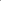 The administrator: In collaboration with others, uses appropriate data to establish rigorous, concrete goals in the context of student achievement and instructional programs. Uses research and/or best practices in improving the educational program. Articulates and promotes high expectations for teaching and learning. Aligns and implements the educational programs, plans, actions, and resources with the district’s vision and goals. Provides leadership for major initiatives and change efforts. Communicates effectively to various stakeholders regarding progress with school improvement plan goals. #2An educational leader promotes the success of all students by advocating, nurturing and sustaining a school culture and instructional program conducive to student learning and staff professional development. (Culture of Learning)The administrator: Provides leadership for assessing, developing and improving climate and culture. Systematically and fairly recognizes and celebrates accomplishments of staff and students. Provides leadership, encouragement, opportunities and structure for staff to continually design more effective teaching and learning experiences for all students. Monitors and evaluates the effectiveness of curriculum, instruction and assessment.Evaluates staff and provides ongoing coaching for improvement. Ensures staff members have professional development that directly enhances their performance and improves student learning. Uses current research and theory about effective schools and leadership to develop and revise his/her professional growth plan. Promotes collaboration with all stakeholders. Is easily accessible and approachable to all stakeholders.Is highly visible and engaged in the school community. Articulates the desired school culture and shows evidence about how it is reinforced. #3An educational leader promotes the success of all students by ensuring management of the organization, operations and resources for a safe, efficient and effective learning environment.  (Management)The administrator: Complies with state and federal mandates and local board policies. Recruits, selects, inducts, and retains staff to support quality instruction. Addresses current and potential issues in a timely manner. Manages fiscal and physical resources responsibly, efficiently, and effectively. Protects instructional time by designing and managing operational procedures to maximize learning. Communicates effectively with both internal and external audiences about the operations of the school.#4An educational leader promotes the success of all students by collaborating with families and community members, responding to diverse community interests and needs and mobilizing community resources.  (Family and Community)The administrator: Engages family and community by promoting shared responsibility for student learning and support of the education system. Promotes and supports a structure for family and community involvement in the education system.Facilitates the connections of students and families to the health and social services that support a focus on learning. Collaboratively establishes a culture that welcomes and honors families and community and seeks ways to engage them in student learning. #5An educational leader promotes the success of all students by acting with integrity, fairness and in an ethical manner.  (Ethics)The administrator: Demonstrates ethical and professional behavior. Demonstrates values, beliefs, and attitudes that inspire others to higher levels of performance. Fosters and maintains caring professional relationships with staff. Demonstrates appreciation for and sensitivity to diversity in the school community.Is respectful of divergent opinions. #6An educational leader promotes the success of all students by understanding the profile of the community and, responding to, and influencing the larger political, social, economic, legal and cultural context. (Societal Context)The administrator: Collaborates with service providers and other decision-makers to improve teaching and learning.Advocates for the welfare of all members of the learning community.Designs and implements appropriate strategies to reach desired goals. SLLP Student Learning Outcome and Course Objective AssessedNELP  District Level StandardsAssessedISSL Standards AssessedPSEL Standards AssessedELOP Conceptual Framework Strand AssessedProgram Level Assessment Artifact(s) of Learning and Clinical Practice1a. Students will analyze, evaluate, and critique how power and privilege contribute to systemic institutional inequities and deconstruct social-cultural knowledge frameworks that generate inequity and reconstructs them. b. Students will develop a plan to address power and privilege in culturally responsive ways. c. Students will implement a culturally responsive school improvement project intended disrupt systemic inequities. 2. Ethics and Professional Norms3. Equity, Inclusiveness and Cultural Responsiveness4. Learning and Instruction5. Community and External Leadership8. Internship/Clinical2 a, c, g, k4 a, b, c, d;5 a, b, c, d, e6 a, b, c2: Ethics and Professional Norms3: Equity & Cultural Responsiveness4: Curriculum, Instruction, and Assessment5: Community of Care and Support for Learners8: Meaningful Engagement of Families and Community1, 2, 3, 4, 5, 6, 7 Artifacts are determined by course and clinical practice requirements. Each course will identify specific artifacts that demonstrate learning and clinical practice experiences.2a. Students will articulate and engage in the process of developing and implementing a shared vision focused on equity and excellence, public and private good, and individual and collective advancement.b. Students will develop, articulate, and implement a vision of leadership that promotes the well-being of each student and leads to transformative change.1. Mission, Vision, and Improvement3. Equity, Inclusiveness and Cultural Responsiveness4. Learning and Instruction5. Community and External Leadership6. Operations and Management7. Building Professional Capacity8. Internship/Clinical1a, c, d, f;2 a, c, g, k;3 a1: Mission, Vision and Core Values3: Equity & Cultural Responsiveness5: Community of Care and Support for Learners6: Professional Capacity of School Personnel7: Professional Community for Teachers and Staff8: Meaningful Engagement of Families and Community9: Operations and Management10: School Improvement1, 2, 3, 5, 6, 7Artifacts are determined by course and clinical practice requirements. Each course will identify specific artifacts that demonstrate learning and clinical practice experiences.3. Students will analyze, evaluate, and critique how power and privilege contribute to systemic institutional inequities and deconstruct social-cultural knowledge frameworks that generate inequity and reconstructs them.2. Ethics and Professional Norms3. Equity, Inclusiveness and Cultural Responsiveness5. Community and External Leadership6. Operations and Management7. Building Professional Capacity8. Internship/Clinical3 c, f5 a, b, c, d, e6 a2: Ethics and Professional Norms5: Community of Care and Support for Learners6: Professional Capacity of School Personnel7: Professional Community for Teachers and Staff8: Meaningful Engagement of Families and Community9: Operations and Management10: School Improvement1, 3, 4, 5, 6Artifacts are determined by course and clinical practice requirements. Each course will identify specific artifacts that demonstrate learning and clinical practice experiences.4a. Students will articulate the multiple ethical paradigms of justice, critique, care, the profession, and the community.b. Students will utilize multiple ethical frameworks in ethical decision-making and in engaging the school and community in transformative change efforts.2. Ethics and Professional Norms3. Equity, Inclusiveness and Cultural Responsiveness5. Community and External Leadership7. Building Professional Capacity8. Internship/Clinical2 a-k4 a-d5 a-f2: Ethics and Professional Norms5: Community of Care and Support for Learners6: Professional Capacity of School Personnel8: Meaningful Engagement of Families and Community1, 2, 3, 6Artifacts are determined by course and clinical practice requirements. Each course will identify specific artifacts that demonstrate learning and clinical practice experiences.5. Students will be able to identify and develop theory-based practices around second-order change efforts that improve teachers’ efficacy to improve the learning environment by disrupting inequitable structures and engaging in practices that are culturally responsive.1. Mission, Vision, and Improvement2. Ethics and Professional Norms4. Learning and Instruction5. Community and External Leadership7. Building Professional Capacity8. Internship/Clinical 1 a, d, e, f;2 a, c, g, h, i, j, k4 b, c, d1: Mission, Vision and Core Values2: Ethics and Professional Norms4: Curriculum, Instruction, and Assessment6: Professional Capacity of School Personnel7: Professional Community for Teachers and Staff8: Meaningful Engagement of Families and Community1, 3Artifacts are determined by course and clinical practice requirements. Each course will identify specific artifacts that demonstrate learning and clinical practice experiences.6a. Students will work to transform instructional practices and policy praxis through actions which support liberation, emancipation, democracy, equity, and excellence.b. Students will address questions of justice, democracy, and the dialectic between individual accountability and social responsibility. 1. Mission, Vision, and Improvement2. Ethics and Professional Norm3. Equity, Inclusiveness and Cultural Responsiveness4. Learning and Instruction5. Community and External Leadership7. Building Professional Capacity8. Internship/Clinical5 a, b, c, d, e;6 a, b, c1: Mission, Vision and Core Values2: Ethics and Professional Norms4: Curriculum, Instruction, and Assessment5: Community of Care and Support for Learners6: Professional Capacity of School Personnel7: Professional Community for Teachers and Staff8: Meaningful Engagement of Families and Community10: School Improvement1, 3, 5, 6Artifacts are determined by course and clinical practice requirements. Each course will identify specific artifacts that demonstrate learning and clinical practice experiences.7a. Students will critically self-reflect on their values, ethics, and positionality. b. Students will develop the competencies to engage in moral, equitable, and socially just leadership in their philosophies and practices. 1. Mission, Vision, and Improvement2. Ethics and Professional Norms3. Equity, Inclusiveness and Cultural Responsiveness4. Learning and Instruction5. Community and External Leadership6. Operations and Management7. Building Professional Capacity8. Internship/Clinical5 a, b, c, d, e6 a, b, c1: Mission, Vision and Core Values2: Ethics and Professional Norms5: Community of Care and Support for Learners6: Professional Capacity of School Personnel7: Professional Community for Teachers and Staff8: Meaningful Engagement of Families and Community9: Operations and Management10: School Improvement1, 3, 6, 7Artifacts are determined by course and clinical practice requirements. Each course will identify specific artifacts that demonstrate learning and clinical practice experiences.Course Activity (Explanation)Date/Time StartedDate/Time EndedTotal Time Spent(hrs)School Level/ProgramDistrict Community Location Running Total GeneralRunning Total CommunityRunning Total School Level/ProgramRunning Total DistrictEDADM625XNeighborhood Walk11.5.1910Elementary10EDADM625XCommunity Observation1Special Education10 EDADM625X Plethica 1 20 EDADM625XSchool Board Presentation 1